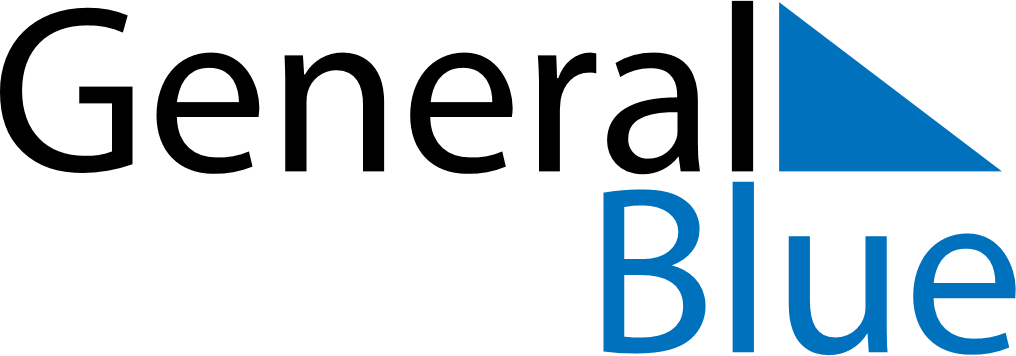 October 2024October 2024October 2024October 2024October 2024October 2024Lukolela, Equateur, Democratic Republic of the CongoLukolela, Equateur, Democratic Republic of the CongoLukolela, Equateur, Democratic Republic of the CongoLukolela, Equateur, Democratic Republic of the CongoLukolela, Equateur, Democratic Republic of the CongoLukolela, Equateur, Democratic Republic of the CongoSunday Monday Tuesday Wednesday Thursday Friday Saturday 1 2 3 4 5 Sunrise: 5:37 AM Sunset: 5:44 PM Daylight: 12 hours and 7 minutes. Sunrise: 5:37 AM Sunset: 5:44 PM Daylight: 12 hours and 7 minutes. Sunrise: 5:36 AM Sunset: 5:43 PM Daylight: 12 hours and 7 minutes. Sunrise: 5:36 AM Sunset: 5:43 PM Daylight: 12 hours and 7 minutes. Sunrise: 5:35 AM Sunset: 5:43 PM Daylight: 12 hours and 7 minutes. 6 7 8 9 10 11 12 Sunrise: 5:35 AM Sunset: 5:43 PM Daylight: 12 hours and 7 minutes. Sunrise: 5:35 AM Sunset: 5:42 PM Daylight: 12 hours and 7 minutes. Sunrise: 5:35 AM Sunset: 5:42 PM Daylight: 12 hours and 7 minutes. Sunrise: 5:34 AM Sunset: 5:42 PM Daylight: 12 hours and 7 minutes. Sunrise: 5:34 AM Sunset: 5:42 PM Daylight: 12 hours and 7 minutes. Sunrise: 5:34 AM Sunset: 5:41 PM Daylight: 12 hours and 7 minutes. Sunrise: 5:33 AM Sunset: 5:41 PM Daylight: 12 hours and 7 minutes. 13 14 15 16 17 18 19 Sunrise: 5:33 AM Sunset: 5:41 PM Daylight: 12 hours and 7 minutes. Sunrise: 5:33 AM Sunset: 5:41 PM Daylight: 12 hours and 7 minutes. Sunrise: 5:33 AM Sunset: 5:41 PM Daylight: 12 hours and 8 minutes. Sunrise: 5:32 AM Sunset: 5:40 PM Daylight: 12 hours and 8 minutes. Sunrise: 5:32 AM Sunset: 5:40 PM Daylight: 12 hours and 8 minutes. Sunrise: 5:32 AM Sunset: 5:40 PM Daylight: 12 hours and 8 minutes. Sunrise: 5:32 AM Sunset: 5:40 PM Daylight: 12 hours and 8 minutes. 20 21 22 23 24 25 26 Sunrise: 5:31 AM Sunset: 5:40 PM Daylight: 12 hours and 8 minutes. Sunrise: 5:31 AM Sunset: 5:40 PM Daylight: 12 hours and 8 minutes. Sunrise: 5:31 AM Sunset: 5:39 PM Daylight: 12 hours and 8 minutes. Sunrise: 5:31 AM Sunset: 5:39 PM Daylight: 12 hours and 8 minutes. Sunrise: 5:31 AM Sunset: 5:39 PM Daylight: 12 hours and 8 minutes. Sunrise: 5:30 AM Sunset: 5:39 PM Daylight: 12 hours and 8 minutes. Sunrise: 5:30 AM Sunset: 5:39 PM Daylight: 12 hours and 8 minutes. 27 28 29 30 31 Sunrise: 5:30 AM Sunset: 5:39 PM Daylight: 12 hours and 8 minutes. Sunrise: 5:30 AM Sunset: 5:39 PM Daylight: 12 hours and 8 minutes. Sunrise: 5:30 AM Sunset: 5:39 PM Daylight: 12 hours and 8 minutes. Sunrise: 5:30 AM Sunset: 5:39 PM Daylight: 12 hours and 8 minutes. Sunrise: 5:30 AM Sunset: 5:39 PM Daylight: 12 hours and 9 minutes. 